Ministero della Salute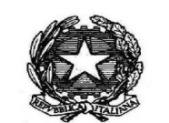 Oggetto: procedura aperta per l’affidamento quadriennale del servizio di pulizialotto 1 CIG _________________lotto 2 CIG _________________lotto 3 CIG _________________SCHEDA BMACCHINARI E ATTREZZATURE DA UTILIZZARE PER IL SERVIZIO DI PULIZIAIL TITOLARE/LEGALE RAPPRESENTANTE												_______________________________________TIPOLOGIA DI MACCHINARI/ATTREZZATUREMODELLO/ MARCACARATTERISTICHE TECNICHEQUANTITàMETODOLOGIA DI IMPIEGO CONSUMO ENERGETICO E IMPATTO AMBIENTALE